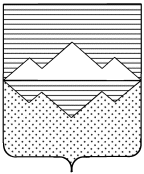 СОВЕТ ДЕПУТАТОВСУЛЕИНСКОГО ГОРОДСКОГО ПОСЕЛЕНИЯСАТКИНСКОГО МУНИЦИПАЛЬНОГО РАЙОНАЧЕЛЯБИНСКОЙ ОБЛАСТИРЕШЕНИЕот  05.08.2020г. № 16                 п. СулеяО внесении изменений в решениеСовета депутатов от 19.11.2015г. № 40«О введении налога на имущество физических лиц»В соответствии со ст.406 Налогового кодекса Российской Федерации и Уставом Сулеинского городского поселения, в целях приведения в соответствие с Федеральным законом от 29.09.2019 № 321-ФЗ, Совет депутатов Сулеинского городского поселения РЕШИЛ: 1. Внести в решение Совета депутатов Сулеинского городского поселения от 19.11.2015г. № 40 (в ред.от 30.08.2018 года) «О введении налога на  имущество физических лиц» следующие изменения и дополнения: 1) в пункте 2:    подпункта 5 решения слово «предоставленных» и слово «, дачного» исключить.2.  Контроль за исполнением настоящего решения возложить на комиссию по бюджету и экономической политике Совета депутатов Сулеинского городского поселения (председатель Шеметов Н.П.).3. Настоящее решение вступает в силу с 1 января 2021 года, но не ранее чем по истечении одного месяца со дня его официального опубликования. 4. Опубликовать настоящее решение в средствах массовой информации и в сети «Интернет». Глава Сулеинского городского поселения                                                           В.Г.Губайдулина  Председатель Совета депутатов Сулеинскогогородского поселения                                                                                             А.В.Фролкин